MWF-WORLD CUP of MAJORETTE SPORT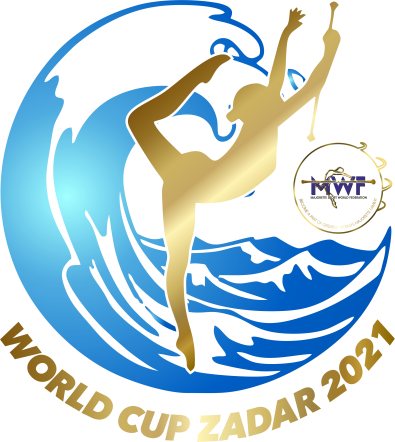 ZADAR/CRO, 23.-24.10.2021.                      APPLICATION FORM                                   PREHRANA                                                                                                                                                          DEADLINE-10.10.2021.E-mail: savez.mazoretkinja.hrvatske@gmail.comPayment :ALL-.15.10.2021.Adress: SAVEZ MAŽORETKINJA I POM-PON TIMOVA HRVATSKEBank account: RBA Raifeissen bank Austria d.d.IBAN HR922 484 0081 101 900 360  SWIFT: RZBHHR2XDate:_____________________                                          Signature:______________________TIM:MJESTO/GRAD:CONTACT PERSON:E-mail:Mob:DATE:LUNCH/ 7,00 eurDINNER/7,00 eur24.10.2021.A/ Chicken medallions with riceSeasonal saladBreadA/ Viennese chicken steak with french friesSeasonal saladBread24.10.2021.B/ Fried squid with chardSeasonal saladBreadB/ Pork steak in pasta  juiceSeasonal saladBreadDATELUNCH-A/ BDINNER-A/BTOTAL24.10.2021.-